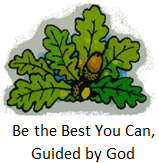 , Bolney, Tel: 01444-881352   Fax:  01444-881047E-mail: office@bolneyprimary.school Web: http://bolneyschool.org.uk/Headteacher: Mrs Lorraine Kenny, BEd Hons, NPQH							  	Thursday, 02 March 2017Dear Parent/Carer,NATIONAL CURRICULUM EXPECTATIONS WORKSHOP FOR YEAR 4 PARENTS Thursday 30th March 2017In the last three years both the national curriculum and the end of key stage tests and assessments have changed. The expectations of what children can achieve are far greater than before. This is a particular challenge for KS2 children who have not been studying the current national curriculum during all of their schooling.We would like to share these expectations in reading, writing and maths with you at a workshop on Thursday 30th March at 6.30pm.We anticipate the workshop lasting at least an hour; it is not suitable for children to attend.Please confirm if you would like to attend this workshop, and how many seats you would like to reserve.If you have any queries please contact Zoe.Kind regards, Mrs Lorraine KennyHeadteacher--------------------------------------------------------------------------------------------------------------NATIONAL CURRICULUM EXPECTATIONS WORKSHOP FOR PARENTS YEAR 4Please reserve me …….. seats for the Year 4 workshop on Thursday 30th March at 6.30pmSigned Parent…………………………..Name of Child ………………………………….